        			STIPENDIHAKEMUS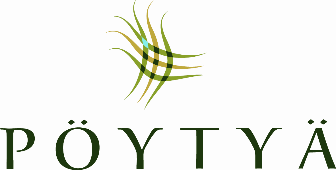 Pöytyän yhteisöllisyyslautakunta		Jätetty/pvm_______________ANSIOITUNUT LIIKUNTA- TAI KULTTUURIHENKILÖ 2023Hakemus palautetaan viimeistään perjantaina 26.1.2024 kello 15.00 osoitteella: Pöytyän kunta /
vapaa-aikatoimisto
Kehityksentie 6
21800 KyröTAIvapaa.aika@poytya.fiLisätietojakulttuurisihteeri Taina Myllynen puh. 050 560 7168liikuntakoordinaattori Markus Salo puh. 0400 547 583Millaisesta stipendistä on kyse?    Liikunta                   Kulttuuri                    STIPENDIN SAAJAN YHTEYSTIEDOT / Seuran/yhdistyksen virallinen nimiSTIPDENDIN SAAJAEHDOKKAAN NIMI
Tarvittaessa liitteeksi nimilista joukkueen pöytyäläisistä jäsenistä.SyntymävuosiOsoite ja postinumeroEdustettu lajiPERUSTELUT minkälaisin ansioin henkilölle/ joukkueelle anotaan stipendiä mm. kuinka kauan hän on harrastanut lajia tai ollut toiminnassa mukana, minkälaisissa tehtävissä, menestyminen: kotimainen ja kansainvälinen.  Tarvittaessa käytä lisäliitettä.PERUSTELUT minkälaisin ansioin henkilölle/ joukkueelle anotaan stipendiä mm. kuinka kauan hän on harrastanut lajia tai ollut toiminnassa mukana, minkälaisissa tehtävissä, menestyminen: kotimainen ja kansainvälinen.  Tarvittaessa käytä lisäliitettä.ASIAA EHDOTTAVAN HENKILÖN NIMI 
tarvittaessa yhdistys/seuraOsoite ja postinumeroSähköpostiosoitePuhelinPäiväys ja allekirjoitusPäiväys ja allekirjoitus